THE QUESTERSInternational Council Meeting2018 International Convention: Kansas City, MissouriReport of Website EditorMay 6, 2018In the last year (June 1, 2017 to May 31, 2018), this officer has:Responded to email questions and requests from International Executive Board members and Quester chapter presidents and members relative to documents on the website.Updated the Questers1944.org website with information received from IEB members and chapter presidents.  Updates include:Loaded issues of the Quester Quarterly and state newsletters as provided by statesUpdated the 2017-2018 Table of Contents, Supplementary Directory and Annual directory, which removed email addresses from the online directoriesAdded 2017 convention photosAdded 2017 Founder’s Award winners to the study papers Added an updated members’ brochure, rack card and 2017 program handbookAdded 2018 P&R grant information and removed the 2016 grant application and report formsProvided recommendations and answered questions from the Nebraska website committee, as they set up a Nebraska Questers websiteChanged the password on the Member’s Only tab to BardensAdded additional registration information for the Missouri conventionAdded a Privacy Statement to the websiteWorked with Google Domain Registry to make a change in the DNS settings on the domain registry and enabled the SSL certificate on the Questers website, which changed the web address to https:// rather than http://Reviewed the web analytics for the website: in the past year, 156,000 pages have been viewed and 37,000 visitors have used the Questers1944.org website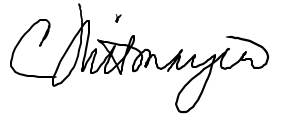 